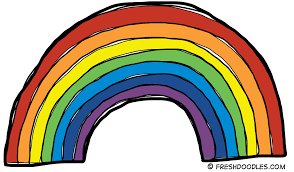 NAU LGBTQIA CommissionMinutes9/18/19Introductions: Please Indicate Name, Campus/ Community Affiliation, and Gender Pronouns (EX: she/her/hers, they/them/theirs, he/him/his, etc.)Scholarship Fund: $12,907.67Announcements from Co-chairsVice Chair position: Heather Martel has volunteered for the position, gave a brief statement about herself and we decided to delay a vote until the October meetingGabe Montano: Diversity Fellow Office Hours (Ashurst 101) Tuesdays 11:30-1 Wednesdays 9-10Gabe introduced himself to the commission and offered to meet with folks anytime they had something to discuss.Speaker and $6K budget:We asked commission members for ideas of what to do with the new fundingSocial/community building event October 4 5-7 pm at TavernaAll Commissions meetingClimate Survey???Working groupsCommunity/Organization Updates: Members from our campus partnerships shared what they have coming up in the next month that would be of interest to the commission NAU Health Promotions NAU Health ServicesGraduate Student GovernmentNAU Police DepartmentGradPrideCoconino County Public Health ServicesIMQ